Easterseals of Colorado Fundraiser hosted by ESA Sigma Rho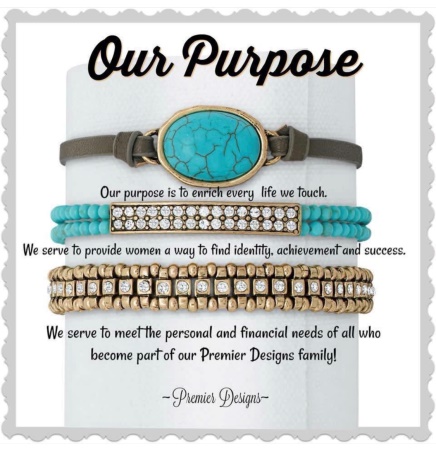 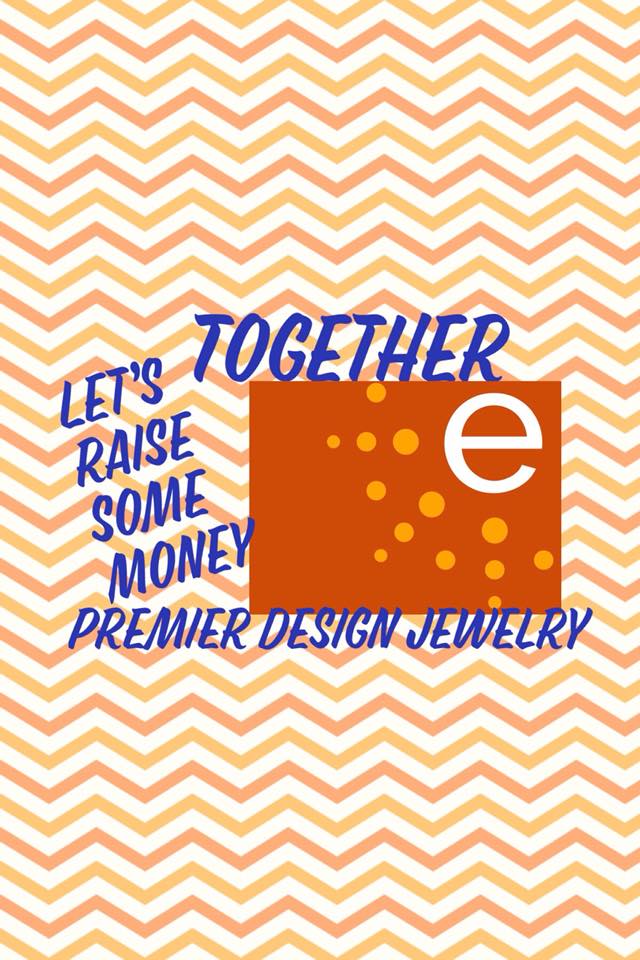 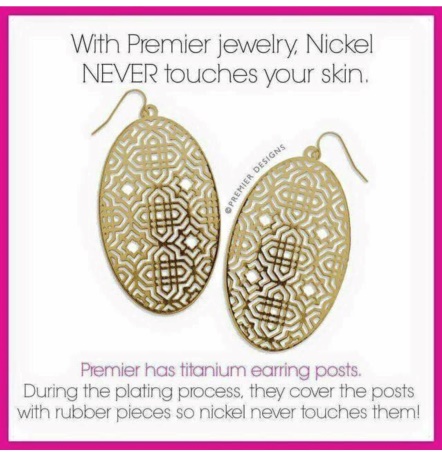 What:  Premiere Designs Jewelry with Consultant, Donna CulverWhen:  Tuesday, July 31st, 2018   Time:  5:30pm – 7:30pm Where:  Loveland Chamber of Commerce, 5400 Stone Creek Circle, Loveland, CO 80538*Via Donna Culver, our Premiere Designs Jewelry Consultant: “Profit is 50% of sales and 100% of the profits will be donated to Easterseals!Bring a ‘new to me friend’ and you each will receive 5 extra tickets in the drawing for some free bling!Book a party and not only will I donate $25 in your name to Easterseals you will get 10 tickets in the drawing for a special prize!https://premierdesigns.com/ShopForEvent/264003/155618Above is a link to my personal website. You will be able browse through the catalog and see all the great jewelry. BUT EVEN MORE EXCITING THAN THAT you will be able to watch the roll out of over 100 new pieces in the middle of July!”  Any jewelry questions, feel free to ask on Donna’s link too ESA Sigma Rho will provide drinks & snacks so please come on over, try on jewelry and enjoy quality Sister time too.Any questions, please contact Susie Morris via                  smilesatyou@gmail.com and/or 970-217-9856.